VEDERLAGSSKJEMAUTFØRELSESENTREPRISERfor”prosjekt”prosjektnummer: PrissammenstillingFormatet på prissammenstillingen utformes slik at den gjenspeiler inndelingen av beskrivelsenRegningsarbeiderByggherren skal alltid styre utførelsen av regningsarbeid. Regningsarbeid skal alltid avtales skriftlig før arbeidet påbegynnes med mindre annet er avtalt. Entreprenøren plikter å varsle byggherren når regningsarbeid starter.Ved regningsarbeid skal timelister og materialoppgaver attesteres av byggherrens representant. Kopi av listene skal følge notaen.Krav som ikke kan tilbakeføres til attesterte oppgaver vil ikke bli betalt.Regningsarbeid vil bli betalt på følgende måte:Medgått arbeidstid gjøres opp etter oppgitte timesatser. Det betales samme timesats uavhengig av når arbeidet skjer. Timeprisen skal i tillegg tilarbeidslønn, dekke alle entreprenørens kostnader knyttet til:Sosiale utgifter, bevegelige helligdager og feriepengerTarifferte tillegg som kjøretillegg og klesgodtgjørelseBrakkedriftBrakkeleieRedskapVerktøy, inklusive arbeidernes private håndverktøyMaskiner og utstyr ,ed enkeltvis leie under 500 pr dag, inklusive drivstoff med merMateriell med innkjøpspris mindre enn 25 000,-Materiell som rør, slanger. elektriske kabler, lamper etcAndel i drift, vedlikehold og leie av kompressor stasjon og verksted (inklusiv maskinleie for kompressor og luftledninger) samt interne transporter av mannskap og materiell.Stedlig administrasjonReiser og dietter ink. servicebil (bil for å ha med seg utstyr for å gjøre jobben Rigg og drift av byggeplassFortjenesteTransporter og arbeid utført av underentreprenør i henhold til faktura med påslag på 8 % for administrasjon og fortjeneste.Maskinleie, inkl fører, i henhold til de priser som entreprenøren oppgir i sitt tilbud for de kategorier maskiner som det bes om pris på. Prisen for ikke spesifiserte maskiner skal forutsettes å stå i samme forhold til prisene for de maskiner det er oppgitt pris på. Ventetid som skyldes byggherrens forhold betales med 50% av de oppgitte timepriser for maskin eks. fører (timepris maskin fratrukket timepris maskinfører). I tillegg betales maskinførerlønn med oppgitt timepris dersom maskinfører ikke kan disponeres til annet arbeid.Det betales bare for effektive timer med avrunding til 0,5 time. Det betales ikke for ventetid, transport, maskinstell og reparasjon.Timepriser mannskapTimepriser for entreprenørens egne og innleide mannskap inkluderer verneutstyr, håndverktøy og bærbart utstyr som strømaggregat, motorsag og lignendeTillegg for overtidsarbeid honoreres ikke uten at dette på forhånd er godkjent av byggherren.Tilbudte timepriser mannskap- regningsarbeiderTimepriser maskinerFor byggherrens innleie av entreprenørens egne og innleide maskiner, betales i henhold til entreprenørens liste over maskintimepriser.For ventetid som skyldes byggherrens forhold betales 50 % av de oppgitte timepriser for maskiner eksklusiv fører. Førerlønn settes lik timepris for mannskap. Tilbudte timepriser maskiner- regningsarbeiderMaterialerMedgåtte materialer innkjøpt av entreprenøren, betales i henhold til faktura, fratrukket eventuelle rabatter, med tillegg til et prosentpåslag for administrasjon og fortjeneste.Tilbudt påslagsprosent- materialerTransportkostnaderOmfatter transport for eventuelle regningsarbeider, og prises som kr/prosjektert fast volum (PFm³)Tilbudt transportkostnad Påslag for side- og underentrepriserLeverandør tilbyr seg å ta ansvar som hovedentreprenør for underentrepriser som kan bli tiltransportert med tilliggende byggeplassadministrasjon og framdriftskontroll.Leverandør tilbyr seg å ta ansvar som koordinerende entreprenør for sideentrepriser som kan bli tiltransportert med tilliggende byggeplassadministrasjon og framdriftskontroll.OpsjonerHer tilrettelegges for oppstilling av priser med referanse til beskrivelsen for eventuelle opsjoner.ReguleringHer skal det oppgis hvorvidt kontraktens priser skal indeksreguleres eller ikke.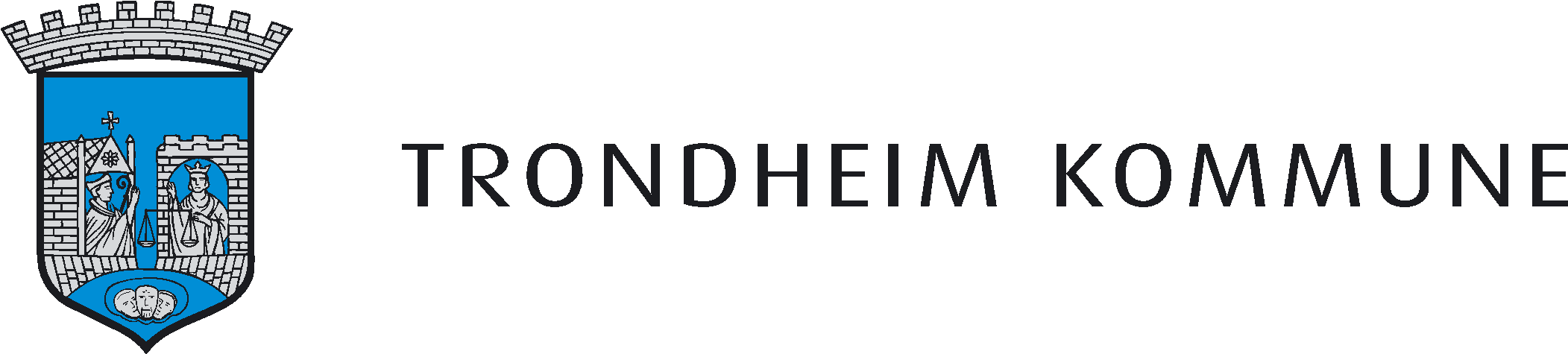 		  KOMMUNALTEKNIKKPRISSAMMENSTILLING - KONTRAKTSARBEIDERPRISSAMMENSTILLING - KONTRAKTSARBEIDERPostPostSUM9.1Etablering, drift og avvikling av bygge- eller anleggsplasskr.9.2VA-arbeiderkr.9.3Veg-arbeiderKr.9.4Landskapsarbeiderkr.x.xAndre arbeiderkr.x.xAndre arbeiderkrAntatte regningsarbeider - overført fra nedenstående tabell ”Regningsarbeider”kr.Antatte regningsarbeider * påslagsprosent - overført fra tabell nedenforkr.Kontraktssum eksklusive merverdiavgiftkr.Merverdiavgift 25%kr.Kontraktssum inklusive merverdiavgiftkr.PRISSAMMENSTILLING - REGNINGSARBEIDERPRISSAMMENSTILLING - REGNINGSARBEIDERPRISSAMMENSTILLING - REGNINGSARBEIDERPRISSAMMENSTILLING - REGNINGSARBEIDERMannskapAntatt timerTilbudt timeprisTilbudt timeprisSum krSum kr - fagarbeidere - hjelpearbeidereTransport- antatt lengde i kmPfm3tilbudt pris/m3tilbudt pris/m3 - transportlengdeMaskiner- vektklasse i tonnantatt timertilbudt timepristilbudt timepris - gravemaskin20 - gravemaskin8Sum antatt regningsarbeiderSum antatt regningsarbeider(overføres til PRISSAMMENSTILLINGSTABELL (Inngår i byggherrens anbudsvurdering)(overføres til PRISSAMMENSTILLINGSTABELL (Inngår i byggherrens anbudsvurdering)(overføres til PRISSAMMENSTILLINGSTABELL (Inngår i byggherrens anbudsvurdering)(overføres til PRISSAMMENSTILLINGSTABELL (Inngår i byggherrens anbudsvurdering)(overføres til PRISSAMMENSTILLINGSTABELL (Inngår i byggherrens anbudsvurdering)Sum antatt regningsarbeiderPåslagsprosent materiellfaktorSum overføres til PRISSAMMENSTILLINGSTABELL (Inngår i byggherrens anbudsvurdering)0,5MannskapFagKr/timeFagarbeidereGrunnarbeidAsfaltarbeidAnleggsgartnerRørleggerAndreHjelpearbeiderGrunnarbeidAsfaltarbeidAnleggsgartnerRørleggerAndreMaskiner /førerType maskinKr/timeTraktorgraverGravemaskinCa. 8 tonnCa. 20 tonnCa. 30 tonnHjullaster10-15 tonnBulldozerCa. 20 tonnVeihøvelLastebilBoggie-bilDumperBorerigg m/presseRigg for spuntarbeidAnnet utstyr (spesifiser)MaterialerPåslag (i%)Påslagsprosent%TransportkostnaderLengdeKr/PFm³Inntil 300 meterInntil 400 meterInntil 500 meterInntil 800 meterInntil 1 kilometerInntil 2 kilometerInntil 3 kilometerInntil 4 kilometerInntil 5 kilometerPr. påbegynt km utover 5 km.Påslagsprosent%Påslagsprosent%PRISSAMMENSTILLING - OPSJONERPRISSAMMENSTILLING - OPSJONERPRISSAMMENSTILLING - OPSJONERPOSTPOSTKAPITTELSUMkr.kr.Opsjoner eksklusive merverdiavgiftkr.Merverdiavgiftkr.Opsjoner inklusive merverdiavgiftkr.